РЕГИОНАЛЬНАЯ СЛУЖБАПО ТАРИФАМ И ЦЕНАМ КАМЧАТСКОГО КРАЯПРОЕКТ ПОСТАНОВЛЕНИЯ             г. Петропавловск-КамчатскийВ соответствии с постановлениями Правительства Камчатского края от 23.03.2015 № 117-П «Об утверждении Порядка предоставления субсидий исполнителям коммунальных услуг в целях возмещения недополученных доходов, возникших в результате обеспечения изменения размера вносимой гражданами платы граждан за коммунальные услуги в соответствии с предельными (максимальными) индексами изменения размера вносимой гражданами платы за коммунальные услуги в муниципальных образованиях в Камчатском крае», от 19.12.2008 № 424-П «Об утверждении Положения о Региональной службе по тарифам и ценам Камчатского края», протоколом Правления Региональной службы по тарифам и ценам Камчатского края от хх.хх.2017 № ххПОСТАНОВЛЯЮ:1. Установить и ввести в действие предельные значения изменения платы граждан за отопление по муниципальным образованиям в Камчатском крае на 2017 год с календарной разбивкой согласно приложениям №1 и №2.2. Настоящее постановление вступает в силу через десять дней после его официального опубликования и распространяется на правоотношения, возникшие с 1 января 2017 года.Руководитель Региональной службы по тарифам и ценам Камчатского края                                                  О.Н. Кукиль           Приложение №1к постановлению Региональной службыпо тарифам и ценам Камчатского края                                                                                          от хх.хх.2017 № ххПредельные значения изменения платы граждан за отопление по муниципальным образованиям в Камчатском крае с 01 января 2017 года по 30 июня 2017 года                                                                                          в % к декабрю 2016 годаПримечание:*) ВГ – военные городкиПриложение № 2к постановлению Региональной службыпо тарифам и ценам Камчатского краяот хх.хх.2017 № ххПредельные значения изменения платы граждан за отопление по муниципальным образованиям в Камчатском крае с 01 июля 2017 года по 31 декабря 2017 года                                                                                         в % к декабрю 2016 годаПримечание:*) ВГ – военные городки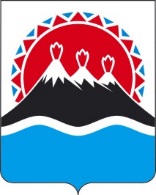 хх.хх.2017№ххОб установлении предельных значений изменения платы граждан за отопление по муниципальным образованиям в Камчатском крае на 2017 год№ п/пНаименование муниципального образованияс 01 января 2017 годапо 30 июня 2017 года1.Петропавловск-Камчатский городской округ:открытая система теплоснабжениязакрытая система теплоснабжения100,0100,02.Елизовский муниципальный район2.1.Елизовское городское поселение100,02.2.Корякское сельское поселение100,02.3.Начикинское сельское поселение100,02.4.Николаевское сельское поселение100,02.5.Новоавачинское сельское поселение100,02.6.Новолесновское сельское поселение100,02.7.Паратунское сельское поселение100,02.8.Пионерское сельское поселение100,02.9.Раздольненское сельское поселение100,02.10.Вулканное городское поселение100,03.Мильковский муниципальный район3.1.Атласовское сельское поселение100,03.2.3.2.1.3.2.2. Мильковское сельское поселениес. Долиновкас. Мильково100,0100,04.Вилючинский городской округ100,05.Усть-Большерецкий муниципальный район5.1.Апачинское сельское поселение100,05.2.Кавалерское сельское поселение100,05.3.Усть-Большерецкое сельское поселение100,05.4.Октябрьское городское поселение100,05.5.Запорожское сельское поселение100,06.Соболевский муниципальный район6.1.Крутогоровское сельское поселение100,06.2.Соболевское сельское поселение100,06.3.Устьевое сельское поселение100,07.Усть-Камчатский муниципальный район7.1.Усть-Камчатское городское поселение100,07.2.Ключевское сельское поселение 100,07.3.Козыревское сельское поселение 100,08.Быстринский муниципальный район8.1Эссовское сельское поселение100,08.2.Анавгайское сельское поселение100,09.Алеутский муниципальный район9.1.Никольское сельское поселение100,010.Пенжинский муниципальный район10.1.Сельское поселение «Село Каменское»100,010.2.Сельское поселение «Село Манилы»100,010.3.Сельское поселение «Село Слаутное»100,010.4.Сельское поселение «Село Аянка»100,010.5.Сельское поселение «Село Таловка»100,011.Карагинский муниципальный район11.1.Сельское поселение «Село Ивашка»100,011.2.Сельское поселение «Село Карага»100,011.3.Сельское поселение «Село Кострома»100,011.4.Городское поселение «Поселок Оссора»100,011.5.Сельское поселение «Село Тымлат»100,012.Олюторский муниципальный район12.1.Сельское поселение «Село Апука»100,012.2.Сельское поселение «Село Ачайваям»100,012.3.Сельское поселение «Село Пахачи»100,012.4.Сельское поселение «Село Тиличики»100,012.5.Межселенная территория с.Корф100,012.6.Сельское поселение «Село Хаилино»100,013.Городское образование «Поселок Палана»100,014.Тигильский муниципальный район14.1.Сельское поселение «Село Ковран»100,014.2.Сельское поселение «Село Седанка»100,014.3.Сельское поселение «Село Тигиль»100,014.4.Сельское поселение «Село Усть-Хайрюзово»100,0№ п/пНаименование муниципального образованияс 01 июля 2017 года по 31 декабря 2017 года1.Петропавловск-Камчатский городской округ:открытая система теплоснабжениязакрытая система теплоснабжения100,0100,02.Елизовский муниципальный район2.1Елизовское городское поселение100,02.2.Корякское сельское поселение100,02.3.Начикинское сельское поселение100,02.4.Николаевское сельское поселение100,02.5.Новоавачинское сельское поселение100,02.6.Новолесновское сельское поселение100,02.7.Паратунское сельское поселение100,02.8.Пионерское сельское поселение100,02.9.Раздольненское сельское поселение100,02.10.Вулканное городское поселение100,03.Мильковский муниципальный район3.1.Атласовское сельское поселение103,93.2.Мильковское сельское поселение3.2.1.с. Долиновка104,03.2.2.с. Мильково100,04.Вилючинский городской округ100,05.Усть-Большерецкий муниципальный район5.1. Апачинское сельское поселение103,55.2.Кавалерское сельское поселение103,35.3.Усть-Большерецкое сельское поселение100,05.4.Октябрьское городское поселение103,95.5.5.5.1.5.5.2.Запорожское сельское поселениедля 3-х этажных жилых домовдля остальных жилых домов (кроме указанных в п.5.5.1)105,7109,86.Соболевский муниципальный район6.1.Крутогоровское сельское поселение106,76.2.Соболевское сельское поселение108,46.3.Устьевое сельское поселение102,87.Усть-Камчатский муниципальный район7.1.7.1.1.7.1.2.Усть-Камчатское сельское поселениедля 1-но, 2-х этажных жилых домовдля остальных жилых домов (кроме указанных в п.7.1.1.)108,3106,87.2.7.2.1.7.2.2.7.2.3.Ключевское сельское поселение для 1-но этажных домовдля ВГ Ключи-1 для остальных жилых домов (кроме указанных в п.7.2.1-7.2.6)105,9106,7105,47.3.Козыревское сельское поселение 106,18.Быстринский муниципальный район8.1.8.1.1.8.1.2.Эссовское сельское поселениедля 2-х этажных многоквартирных и жилых домов до 1999 г. постройки с централизованным холодным водоснабжением, с ГВС при открытой системе т/с, водоотведением, оборудованных унитазами, раковинами, мойками, ваннами длиной 1500-1550 мм с душемдля остальных жилых домов (кроме указанных в п.8.1.1, п.8.1.2)115,4110,68.2.Анавгайское сельское поселение108,29.Алеутский муниципальный район9.1.Никольское сельское поселение107,210.Пенжинский муниципальный район10.1.Сельское поселение «Село Каменское»104,110.2.Сельское поселение «Село Манилы»104,110.3.Сельское поселение «Село Слаутное»104,610.4.Сельское поселение «Село Аянка»104,610.5.Сельское поселение «Село Таловка»104,111.Карагинский муниципальный район11.1.Сельское поселение «Село Ивашка»108,211.2.Сельское поселение «Село Карага»105,311.3.11.3.1.11.3.2.Сельское поселение «Село Кострома»для 1-но этажных жилых домов, использующихся в качестве общежитий, оборудованных мойками, раковинами, унитазами, душами, с централизованным холодным водоснабжением, с горячим водоснабжением при открытой системе т/с, без централизованного водоотведениядля остальных жилых домов (кроме указанных в п.11.3.1,)112,0110,711.4.Городское поселение «Поселок Оссора»111,311.5.Сельское поселение «Село Тымлат»105,512.Олюторский муниципальный район12.1.Сельское поселение «Село Апука»108,512.2.Сельское поселение «Село Ачайваям»107,912.3.Сельское поселение «Село Пахачи»108,412.4.Сельское поселение «Село Тиличики»107,012.5.Межселенная территория с.Корф109,312.6.Сельское поселение «Село Хаилино»108,113.Городское образование «Поселок Палана»13.1.для 2-х, 3-х, 4-х этажных жилых домов с централизованным холодным водоснабжением, водоотведением, оборудованных ваннами с душем, раковинами, мойками, унитазами, с водонагревателями106,013.2.для 1-но этажных жилых индивидуальных домов с централизованным холодным водоснабжением, без централизованного водоотведения, горячего водоснабжения, оборудованных ванной с душем, раковинами, мойками, унитазами, с водонагревателями110,413.3.для 2-х этажных жилых домов с централизованным холодным водоснабжением, без централизованного водоотведения, горячего водоснабжения, оборудованных ванной с душем, мойкой, унитазом, с водонагревателем(для которых применяется норматив на ХВС в 2017 году – 5,92 м3 на 1 чел/мес.)110,413.5.для остальных жилых домов (кроме указанных в п.13.1, 13.2, 13.3, 13.4)102,214.Тигильский муниципальный район14.1.Сельское поселение «Село Ковран»106,014.2.Сельское поселение «Село Седанка»105,814.3.14.3.1.14.3.2.Сельское поселение «Село Тигиль»для жилых домов (коттеджного типа) с водонагревателямидля остальных жилых домов (кроме указанных в п.14.3.1, 14.3.2)108,3106,114.4.Сельское поселение «Село Усть-Хайрюзово»103,9